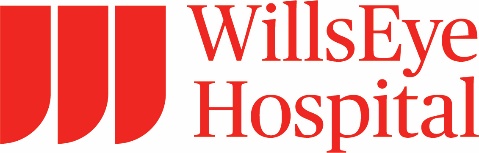 38th Annual Joseph H. Calhoun, MD Pediatric Ophthalmology ForumFriday, November 5, 2021Wills Eye AuditoriumConference Description:This activity reinforces the standard of care for common pediatric ophthalmology problems including strabismus and all aspects of pediatric ophthalmology.  Faculty will integrate into their presentations the recommended screening guidelines set forth by the American Academy of Ophthalmology and the American Academy of Pediatric Ophthalmology and Strabismus. Consensus will be queried with regards to practice patterns and management strategies.

Difficult and uncommon cases along with video presentations will be presented in an informal setting which will allow for open discussion about differential diagnosis, treatment options, and co-morbidities by the audience. Each member of the audience is invited to bring interesting or difficult cases which have proved to be challenging from a diagnostic and management standpoint.  Case series and research results will also be presented.Please note: In-person participation is limited and requires full vaccination. Masking and social distancing will be practiced onsite. The meeting will go forward in accordance to Philadelphia city limits. Weekend Event InformationThursday, November 4, 2021
Joel Porter, M.D., Wills Eye Resident, Class of 1970 Visiting Professor Lecture in Pediatric Ophthalmology & Strabismus presented by Joseph L. Demer, MD, PhD
Location: Limited In-Person at Wills Eye Hospital, VirtualFriday, November 5, 2021
38th Annual Joseph H. Calhoun, MD Pediatric Ophthalmology Forum 
Location: Limited In-Person at Wills Eye Hospital, VirtualSaturday, November 6, 2021
CHOP Philadelphia Pediatric Ophthalmology Symposium 2021
Location: VIRTUAL ONLYAt the conclusion of the course, participants should be able to:1 Integrate the accepted standard of care for common pediatric ophthalmology problems in the community into practice.2 Develop care plans to address diagnostic or treatment dilemmas in strabismus cases.3 Recommend to parents the appropriate management options based on peer input.Accreditation Statement:  The Wills Eye Hospital is accredited by the Accreditation Council for Continuing Medical Education to provide continuing medical education for physicians. Wills Eye Hospital designates this live educational activity for a maximum of 5.00 AMA PRA Category 1 Credits™.  Physicians should claim only the credit commensurate with the extent of their participation in the activity.MOC StatementSuccessful completion of this CME activity, which includes participation in the evaluation component, enables the learner to satisfy the Lifelong Learning, Self-Assessment, Improvement in Medical Practice and/or Patient Safety requirements for the American Board of Ophthalmology’s Continuing Certification program. It is the CME activity provider's responsibility to submit learner completion information to ACCME for the purpose of granting credit.Disclosure Statement:It is the policy of Wills Eye Hospital that the information presented at Wills Eye Hospital's CME activities will be commercially unbiased and based on scientific and clinical evidence. To help participants make judgments about the presence of commercial bias, Wills Eye Hospital provides information that planners and speakers have disclosed about financial relationships they have with commercial entities that produce, market, re-sell, or distribute health care goods or services consumed by, or used on, patients. All relevant financial relationships have been mitigated.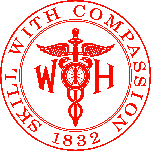 Name of individualIndividual's role in activityName of commercial interest/Nature of relationshipEmily DeCarlo, MDFacultyNothing to disclose - 10/21/2021Ralph C. Eagle Jr., MDFacultyStock Shareholder-Merck - 08/16/2021J. Mark Engel, MDFacultyNothing to disclose - 10/04/2021Brian Forbes, MD, PhDFacultyNothing to disclose - 11/01/2021Kammi B. Gunton, MDFacultyNothing to disclose - 10/17/2021Kelly Hutcheson, MDFacultyNothing to disclose - 10/22/2021Jing Jin, MDFacultyNothing to disclose - 10/27/2021Harold Koller, MDFacultyNothing to disclose - 10/21/2021Sara Lally, MDFacultyNothing to disclose - 03/26/2021Judith Lavrich, MDFacultyNothing to disclose - 10/24/2021Maureen E Lloyd, MDFacultyNothing to disclose - 10/28/2021Sheryl Menacker, MDFacultyNothing to disclose - 10/25/2021Tatyana Milman, MDFacultyNothing to disclose - 10/21/2021Jade Minor, MDFacultyNothing to disclose - 10/21/2021Andrea Molinari, MDFacultyNothing to disclose - 10/03/2021James Murphy, MDFacultyNothing to disclose - 10/26/2021Mary O'Hara, MDFacultyNothing to disclose - 10/28/2021Debra Prieto, MDFacultyNothing to disclose - 10/21/2021Bruce M. Schnall, MDFacultyNothing to disclose - 10/13/2021Carol L. Shields, MDFacultyNothing to disclose - 10/22/2021Tobin Thuma, DOFacultyNothing to disclose - 10/17/2021Barry N. Wasserman, MDFacultyNothing to disclose - 10/21/2021